24.4.2020. ( petak )Dobro vam jutro. I posljednji radni dan ovaj tjedan. Budući ste ovaj tjedan imali dosta zadataka, danas ćemo malo lakšim tempom. Nadam se da ste dobili zadatke koje morate riješiti pa ih odmah predajte kad budu riješeni. Nije teško, sigurna sam da ćete uspjeti! Danas imamo HJ, MAT i EJ.HJ -  Još pročitajte priču "Zrak i atmosfera" pa u bilježnicu zapišite 4 - 5 poruka za spas Zemlje.MAT - U bilježnicu prepišite i riješite zadatke:1. Pisano podijeli i rezultat provjeri množenjem:    614 642 : 5 =                   743 908 : 6 =                  978 341 : 4 =2. Količnik brojeva 662 480 i 5 umanji 4 puta. Upotrijebi zagrade.    Martina i Mateo riješiti samo 1. zadatak.I to je sve. Želim vam puno uspjeha u radu. Lijepo pozdravljam vas i vaše roditelje.Učiteljica Nevenka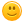 23.4.2020. ( četvrtak )Dobro jutro. Danas će biti malo više posla. Evo zadataka prema rasporedu:MAT - U udžbeniku na str. 114 pronaći ćete pisano dijeljenje šesteroznamenkastog i jednoznamenkastog broja( 427 935 : 3 ). Ništa novo, dijelimo kao i do sada. U bilježnicu prepišite naslov te precrtajte i prepišite zadatak koji se nalazi u tablici kao i zadatak pokraj tablice ( kraće ). Pročitajte i ono što je zapisano ispod tablice. Riješite  1. - 4 . zadatak u udžbeniku na str. 115.Martina i Mateo riješiti samo 1. i 3. zadatak.TZK - Vježbajte od 11.00 do 12.00 sati kad pratite nastavu na HRT 3.HJ - Dobro naučite čitati tekst "Zrak i atmosfera " u čitanci na str. 182. Riješite 1. zadatak u RB na str. 128.PID - I ovdje ćemo govoriti o zraku. U udžbeniku na str.24 - 25 pročitajte  o zraku kao uvjetu života. Nekih podataka sjetit ćete se od prije ali ćete saznati i nešto novo. U bilježnicu zapišite:                                            ZRAK - UVJET ŽIVOTAZrak je tvar u plinovitom stanju, bezbojan je i proziran. Nalazi se svuda oko nas. Tvori zračni omotač oko Zemlje.Svojstva zrakaVjetrovi su gibanje zraka.Bura - suh i hladan vjetar, puše s kopna prema moru.Jugo - vlažan i topao vjetar, puše s mora na kopno. Donosi kišu, stvara najveće valove na Jadranskom moru.Riješite zadatke u RB na str.18.To je sve za danas. Čujemo se sutra.Lijep pozdrav!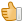 Učiteljica Nevenka22.4.2020. ( srijeda )Dobro jutro. Znate li što je danas? Danas je DAN PLANETA ZEMLJE, pa ćemo današnji raspored odraditi u tom duhu.Mnogo puta smo govorili o tome kako ljudi onečišćuju svoj okoliš i time uništavaju i sebe. Krenut ćemo s prirodom.PID - Ponovo pročitajte i ponovite sve što smo naučili o Suncu, vodi i kruženju vode u prirodi. Služite se udžbenikom, RB te  zabilješkama iz bilježnice. Porazgovarajte s ukućanima o tome kako Sunce i kruženje vode u prirodi utječu na život živih bića, ponajprije čovjeka. HJ - u čitanci na str. 182 - 183 pronaći ćete priču "Zrak i atmosfera". Pročitajte je više puta. O tome smo također dosta govorili pa vjerujem da vam neće biti nepoznato. Priču vam može čitati i netko drugi a vi samo slušajte da je bolje razumijete. Porazgovarajte o priči. U bilježnicu prepišite:Ivana Lovrić:                  Zrak i atmosferaTema: utjecaj zraka i atmosfere na život ljudiNaučili smo: - svim ljudima je potreban čist i svjež zrak                   - zagađenje zraka utječe na zagrijavanje Zemlje                   - zagrijavanjem Zemlje mijenja se klima                   - gradovi, biljke i životinje bi nestaleSvojim ODGOVORNIM PONAŠANJEM možemo spriječiti zagađenje Zemlje!                    22. travnja - Dan planeta ZemljePriču naučite dobro čitati. Zadatak za Matea: odaberi sam dio priče koji ćeš naučiti dobro čitati.SR - Izađite u svoje dvorište i pogledajte ima li oko vaše kuće kakvog smeća. Nadam se da nema, no ako slučajno ima poberite ga i bacite na za to predviđeno mjesto. Možda čija mama uzgaja kakve biljke pa joj pomozite oko toga.LK - Izradite plakat uz Dan planeta Zemlje. Ako nemate papira poslužite se bilježnicom. Na plakat se potpišite. Kad bude gotov predajte ga Štefici ili Ivani.Riješite zadatke iz EJ koje vam šalje učiteljica Barbara.Provedite ugodno ostatak dana kad odradite zadaću. Čujemo se uskoro.Učiteljica Nevenka21.4.2020. ( utorak )Dobro jutro svima. Jučerašnji dan je bio malo naporniji no zato će danas biti manje zadataka.MAT - Danas vježbamo pisano dijeljenje. U bilježnicu prepišite i riješite zadatke:1. Pisano podijeli i rezultat provjeri množenjem:    52 730 : 5 =                 69 580 : 4 =               94 415 : 8 =2. Pisano  podijeli i provjeri množenjem:     45 795 : 5 =                  24 682 : 3 =Pazite: kad prvu znamenku djeljenika ne možemo podijeliti djeliteljem jer je manja, dijelimo  s prve dvije znamenke( znači, počinjemo dijeliti sa 45 u prvom zadatku te sa 24 u drugom ). Dalje dijelimo kao i do sada. Pazite na potpisivanje!!!!3. Zbroj brojeva 32 474 i 7 986 umanji 5 puta. Upotrijebi zagrade. ( Postavite zadatak!!!)Mateo i Martina riješit će samo 1. zadatak,             a Želimir 1. i 2. zadatak.HJ - Nadam se da ste naučili čitati priču "Priroda". Pročitajte je još 2 - 3 puta pa odgovorite na 4. pitanje koje se nalazi u čitanci na 151. strani. Za svako godišnje doba napišite po jednu potpunu rečenicu.Zadaci iz VJ su na stranicama škole.INA - SPORTSKA GRUPA: Vježbajte svakodnevno uz nastavu na HRT 3.I to je sve. Želim vam ugodan dan. Pozdrav do sutra.Učiteljica Nevenka20.4. 2020. ( ponedjeljak )Dobro jutro, dragi moji. Evo, ulazimo već 6. tjedan u nastavu na daljinu. Nadam se da ste se uhodali i da odrađujete sve zadatke. Evo zadataka za danas.MAT -  U udžbeniku na str. 112 pogledajte pisano dijeljenje. Isto se dijeli kao i prošli put samo su brojevi malo veći. Danas dijelimo peteroznamenkasti broj jednoznamenkastim. U bilježnicu napišite naslov ( Pisano dijeljenje - 63 972 : 4 ) pa prepišite množenje koje se nalazi u tablici mjesnih vrijednosti ali i isti taj zadatak podijeljen na kraći način pokraj tablice.Riješite 1., 2. i 3. zadatak u udžbeniku na str. 113.Martina: riješiti samo 1. zadatak.                Mateo: riješiti 1. i 3. zadatak.TZK - Vježbajte uz HRT 3 od 11.00 do 12.00 kada traje nastava za 4. razred.HJ - U čitanci na str. 150 više puta pročitajte priču "Priroda". Ako je ne razumijete neka vam netko pročita pa porazgovarajte o priči. U bilježnicu prepišite:B. Prosenjak:                   ProljećeTema : prirodaProljeće - jutro ( doba buđenja )Ljeto - podne ( doba ljetovanja )Jesen - večer ( doba darivanja )Zima - noć ( doba mirovanja )Dijalog vode djed i unuka.Priču dobro naučite čitati.Zadatak za Matea: odaberi sam dio priče ( ne manje od 10 rečenica ) i dobro nauči čitati. PID - U udžbeniku na str. 22 - 23 pogledajte slike i pročitajte o kruženju vode u prirodi. Već smo o tome razgovarali i ne bi vam trebalo biti nepoznato. Pripremila sam vam dokument da vam bude jasnije. Dokument pod nazivom "Kruženje vode u prirodi" nalazi se s današnjim datumom na kraju stranice. To u bilježnicu precrtajte i prepišite. Riješite zadatke u RB na str.16.Danas imate malo više posla ali takav nam je raspored.Mislim na vas. Čuvajte se. Sve vas lijepo pozdravljam.Učiteljica Nevenka